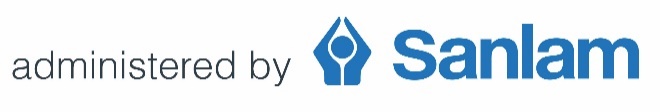 Confirmation of Acceptance: Amendment requestThe amendment will be actioned by the effective date as indicated on the form.1.	Documents to be submitted no later than the 20th of the month before the effective date.2.	Amendments can only be updated after the previous month’s contributions have been receipted.Section A: Process to request an amendmentComplete only the sections as indicated for each changeSanlam Easy Retirement PlanSub-Fund name:       Sub-Fund code number:       Section A: How to request an amendmentDocuments to be submitted no later than the 20th of the month before the effective date.Completed form and supporting docuements to be emailed to easyretirement@sanlam.co.za .Indicate type of ChangeIndicate type of ChangeCOA Section to CompleteAdditional Documents RequiredPE Contact Details (Address / Tel Number / E-mail, etc.)1, 2.1 -2.4, 4None PE Company Name or Change of Ownership or Company Restructure 1, 2, 4If a registered business, Copy of Change of Name Certificate (Form CM9 / CoR 14.3) Sale of Agreement and/or affidavit which clearly refers to the Fund and how it affects members’ benefits.The most updated documentation verifying ownership and shareholding structureMember communication compliant with Regulation 24(a)(iii) of the Pension Funds ActParticipating Employer change of:HR Contact Person Communication Contact Person Person liable for payment of contributionsMedial correspondence person1, 2, 4PE Bank Details / Payment Method of Contributions1, 3, 4Verification of bank details eg. Bank statement header / cancelled cheque if Debit Order applicable.Add or remove debit order instruction1, 4Verification of bank details eg. Bank statement header / cancelled cheque if Debit Order applicable.Deactivate/Active Sub-Fund1, 4Section B: Confirmation of Acceptance for AmendmentsPlease note:1. 	Documents to be submitted no later than the 20th of the month before the effective date.2.	This document must be signed only by the nominated signatory of the participating employer.3.	Acceptance is subject to the terms and conditions set out in Sanlam Easy Retirement Plan Product Guide.1Declaration of AcceptanceThe participating employer,                                       , declare that the information provided in this document is true and correct and take note of the following conditions:The effective date for the amendments is the 1st day of                    .New contributions must only be paid once confirmation is received that the amendment is complete. The FIC Amendment Act, 2017 obligates the Fund to identify and verify all persons and entities we interact with. Therefore, all participating employers and their ultimate beneficial owners who belong to the Sanlam Umbrella Fund need to provide the most updated documentation verifying ownership and shareholding structure. The Fund may request proof of the source of funds and wealth to meet the legal obligations under the FIC Amendment Act. If this is required, third party searches may be conducted and/or documentary evidence may be requested.The participating employer,                                       , declare that the information provided in this document is true and correct and take note of the following conditions:The effective date for the amendments is the 1st day of                    .New contributions must only be paid once confirmation is received that the amendment is complete. The FIC Amendment Act, 2017 obligates the Fund to identify and verify all persons and entities we interact with. Therefore, all participating employers and their ultimate beneficial owners who belong to the Sanlam Umbrella Fund need to provide the most updated documentation verifying ownership and shareholding structure. The Fund may request proof of the source of funds and wealth to meet the legal obligations under the FIC Amendment Act. If this is required, third party searches may be conducted and/or documentary evidence may be requested.Please provide a summary of the amendment and reasons thereof:Please provide a summary of the amendment and reasons thereof:2	Participating Employer Information 2	Participating Employer Information 2	Participating Employer Information 2	Participating Employer Information 2	Participating Employer Information 2	Participating Employer Information 2	Participating Employer Information 2	Participating Employer Information 2	Participating Employer Information 2	Participating Employer Information 2	Participating Employer Information 2	Participating Employer Information 2	Participating Employer Information 2	Participating Employer Information 2	Participating Employer Information 2	Participating Employer Information 2	Participating Employer Information 2.12.1Name of Business (as it appears on official documents)Name of Business (as it appears on official documents)Name of Business (as it appears on official documents)Name of Business (as it appears on official documents)2.22.2Business Reg. Number (attach copy of relevant document)Business Reg. Number (attach copy of relevant document)Business Reg. Number (attach copy of relevant document)Business Reg. Number (attach copy of relevant document)Business Reg. Number (attach copy of relevant document)Business Reg. Number (attach copy of relevant document)Business Reg. Number (attach copy of relevant document)Business Reg. Number (attach copy of relevant document)Business Reg. Number (attach copy of relevant document)2.32.3Switchboard Telephone NumberSwitchboard Telephone NumberSwitchboard Telephone NumberFax NumberFax NumberFax Number2.42.4Physical Address (of the business)Physical Address (of the business)Physical Address (of the business)Physical Address (of the business)Physical Address (of the business)Physical Address (of the business)Physical Address (of the business)Physical Address (of the business)Postal Address (of the employer)Postal Address (of the employer)Postal Address (of the employer)Postal Address (of the employer)Postal Address (of the employer)Postal Address (of the employer)Postal Address (of the employer)2.52.5Source of Funds The Source of Funds refers to the activity that generates the funds for a particular business relationship or occasional transaction, for example, this could be salary payments in respect of a savings account, or an insurance pay-out which the client has decided to invest in a financial product.Source of Funds The Source of Funds refers to the activity that generates the funds for a particular business relationship or occasional transaction, for example, this could be salary payments in respect of a savings account, or an insurance pay-out which the client has decided to invest in a financial product.Source of Funds The Source of Funds refers to the activity that generates the funds for a particular business relationship or occasional transaction, for example, this could be salary payments in respect of a savings account, or an insurance pay-out which the client has decided to invest in a financial product.Source of Funds The Source of Funds refers to the activity that generates the funds for a particular business relationship or occasional transaction, for example, this could be salary payments in respect of a savings account, or an insurance pay-out which the client has decided to invest in a financial product.Source of Funds The Source of Funds refers to the activity that generates the funds for a particular business relationship or occasional transaction, for example, this could be salary payments in respect of a savings account, or an insurance pay-out which the client has decided to invest in a financial product.Source of Funds The Source of Funds refers to the activity that generates the funds for a particular business relationship or occasional transaction, for example, this could be salary payments in respect of a savings account, or an insurance pay-out which the client has decided to invest in a financial product.Source of Funds The Source of Funds refers to the activity that generates the funds for a particular business relationship or occasional transaction, for example, this could be salary payments in respect of a savings account, or an insurance pay-out which the client has decided to invest in a financial product.Source of Funds The Source of Funds refers to the activity that generates the funds for a particular business relationship or occasional transaction, for example, this could be salary payments in respect of a savings account, or an insurance pay-out which the client has decided to invest in a financial product.Source of Funds The Source of Funds refers to the activity that generates the funds for a particular business relationship or occasional transaction, for example, this could be salary payments in respect of a savings account, or an insurance pay-out which the client has decided to invest in a financial product.Source of Funds The Source of Funds refers to the activity that generates the funds for a particular business relationship or occasional transaction, for example, this could be salary payments in respect of a savings account, or an insurance pay-out which the client has decided to invest in a financial product.Source of Funds The Source of Funds refers to the activity that generates the funds for a particular business relationship or occasional transaction, for example, this could be salary payments in respect of a savings account, or an insurance pay-out which the client has decided to invest in a financial product.Source of Funds The Source of Funds refers to the activity that generates the funds for a particular business relationship or occasional transaction, for example, this could be salary payments in respect of a savings account, or an insurance pay-out which the client has decided to invest in a financial product.Source of Funds The Source of Funds refers to the activity that generates the funds for a particular business relationship or occasional transaction, for example, this could be salary payments in respect of a savings account, or an insurance pay-out which the client has decided to invest in a financial product.Source of Funds The Source of Funds refers to the activity that generates the funds for a particular business relationship or occasional transaction, for example, this could be salary payments in respect of a savings account, or an insurance pay-out which the client has decided to invest in a financial product.Source of Funds The Source of Funds refers to the activity that generates the funds for a particular business relationship or occasional transaction, for example, this could be salary payments in respect of a savings account, or an insurance pay-out which the client has decided to invest in a financial product.SalesSalesSalesSalesSalesServicesServicesServicesServicesServicesServicesInvestmentsInvestmentsInvestmentsInvestmentsInvestmentsBusiness profitBusiness profitBusiness profitBusiness profitBusiness profitBusiness profitDonationsDonationsDonationsDonationsDonationsPrivately FundedPrivately FundedPrivately FundedPrivately FundedPrivately FundedPrivately FundedGovernment FundedGovernment FundedGovernment FundedGovernment FundedGovernment FundedSalariesSalariesSalariesSalariesSalariesSalaries2.62.6Countries traded withNote: Please indicate the top 5 countries your business trades withCountries traded withNote: Please indicate the top 5 countries your business trades withCountries traded withNote: Please indicate the top 5 countries your business trades withCountries traded withNote: Please indicate the top 5 countries your business trades withCountries traded withNote: Please indicate the top 5 countries your business trades withCountries traded withNote: Please indicate the top 5 countries your business trades withCountries traded withNote: Please indicate the top 5 countries your business trades withCountries traded withNote: Please indicate the top 5 countries your business trades with2.72.7HR Contact Person at the Business (who will deals with administration) HR Contact Person at the Business (who will deals with administration) HR Contact Person at the Business (who will deals with administration) HR Contact Person at the Business (who will deals with administration) HR Contact Person at the Business (who will deals with administration) HR Contact Person at the Business (who will deals with administration) HR Contact Person at the Business (who will deals with administration) HR Contact Person at the Business (who will deals with administration) HR Contact Person at the Business (who will deals with administration) HR Contact Person at the Business (who will deals with administration) HR Contact Person at the Business (who will deals with administration) HR Contact Person at the Business (who will deals with administration) HR Contact Person at the Business (who will deals with administration) HR Contact Person at the Business (who will deals with administration) HR Contact Person at the Business (who will deals with administration) Full name Full name Full name Full name Full name Full name Full name Full name E-mail Address of HR Contact PersonE-mail Address of HR Contact PersonE-mail Address of HR Contact PersonE-mail Address of HR Contact PersonE-mail Address of HR Contact PersonE-mail Address of HR Contact PersonE-mail Address of HR Contact PersonE-mail Address of HR Contact PersonTelephone Number of HR  Contact PersonTelephone Number of HR  Contact PersonTelephone Number of HR  Contact PersonTelephone Number of HR  Contact PersonTelephone Number of HR  Contact PersonTelephone Number of HR  Contact PersonTelephone Number of HR  Contact PersonTelephone Number of HR  Contact PersonID Number of HR Contact PersonID Number of HR Contact PersonID Number of HR Contact PersonID Number of HR Contact PersonID Number of HR Contact PersonID Number of HR Contact PersonID Number of HR Contact PersonID Number of HR Contact Person2.82.8Communication Contact Person at the Business (who will receive communication re: rates, etc) Communication Contact Person at the Business (who will receive communication re: rates, etc) Communication Contact Person at the Business (who will receive communication re: rates, etc) Communication Contact Person at the Business (who will receive communication re: rates, etc) Communication Contact Person at the Business (who will receive communication re: rates, etc) Communication Contact Person at the Business (who will receive communication re: rates, etc) Communication Contact Person at the Business (who will receive communication re: rates, etc) Communication Contact Person at the Business (who will receive communication re: rates, etc) Communication Contact Person at the Business (who will receive communication re: rates, etc) Communication Contact Person at the Business (who will receive communication re: rates, etc) Communication Contact Person at the Business (who will receive communication re: rates, etc) Communication Contact Person at the Business (who will receive communication re: rates, etc) Communication Contact Person at the Business (who will receive communication re: rates, etc) Communication Contact Person at the Business (who will receive communication re: rates, etc) Communication Contact Person at the Business (who will receive communication re: rates, etc) Full nameFull nameFull nameFull nameFull nameFull nameFull nameFull nameE-mail Address of Communication Contact PersonE-mail Address of Communication Contact PersonE-mail Address of Communication Contact PersonE-mail Address of Communication Contact PersonE-mail Address of Communication Contact PersonE-mail Address of Communication Contact PersonE-mail Address of Communication Contact PersonE-mail Address of Communication Contact PersonTelephone Number of Communication Contact PersonTelephone Number of Communication Contact PersonTelephone Number of Communication Contact PersonTelephone Number of Communication Contact PersonTelephone Number of Communication Contact PersonTelephone Number of Communication Contact PersonTelephone Number of Communication Contact PersonTelephone Number of Communication Contact PersonID Number of Communication Contact PersonID Number of Communication Contact PersonID Number of Communication Contact PersonID Number of Communication Contact PersonID Number of Communication Contact PersonID Number of Communication Contact PersonID Number of Communication Contact PersonID Number of Communication Contact Person2.92.9Person liable for payment of contributions (Section 13A):Person liable for payment of contributions (Section 13A):Person liable for payment of contributions (Section 13A):Person liable for payment of contributions (Section 13A):Person liable for payment of contributions (Section 13A):Person liable for payment of contributions (Section 13A):Person liable for payment of contributions (Section 13A):Person liable for payment of contributions (Section 13A):Person liable for payment of contributions (Section 13A):Person liable for payment of contributions (Section 13A):Person liable for payment of contributions (Section 13A):Person liable for payment of contributions (Section 13A):Person liable for payment of contributions (Section 13A):Person liable for payment of contributions (Section 13A):Person liable for payment of contributions (Section 13A):Full nameFull nameFull nameFull nameFull nameFull nameIdentity NumberIdentity NumberIdentity NumberIdentity NumberIdentity NumberIdentity NumberCellular NumberCellular NumberCellular NumberCellular NumberCellular NumberCellular NumberE-mail AddressE-mail AddressE-mail AddressE-mail AddressE-mail AddressE-mail AddressDesignation in businessDesignation in businessDesignation in businessDesignation in businessDesignation in businessDesignation in business3 Banking details of participating employer3 Banking details of participating employer3 Banking details of participating employer3 Banking details of participating employer3 Banking details of participating employer3 Banking details of participating employer3 Banking details of participating employer3 Banking details of participating employer3 Banking details of participating employer3 Banking details of participating employer3 Banking details of participating employer3 Banking details of participating employer3 Banking details of participating employer3 Banking details of participating employer3 Banking details of participating employer3 Banking details of participating employer3 Banking details of participating employerNote: Verification of bank details are required eg. Bank statement header / cancelled chequeNote: Verification of bank details are required eg. Bank statement header / cancelled chequeNote: Verification of bank details are required eg. Bank statement header / cancelled chequeNote: Verification of bank details are required eg. Bank statement header / cancelled chequeNote: Verification of bank details are required eg. Bank statement header / cancelled chequeNote: Verification of bank details are required eg. Bank statement header / cancelled chequeNote: Verification of bank details are required eg. Bank statement header / cancelled chequeNote: Verification of bank details are required eg. Bank statement header / cancelled chequeNote: Verification of bank details are required eg. Bank statement header / cancelled chequeNote: Verification of bank details are required eg. Bank statement header / cancelled chequeNote: Verification of bank details are required eg. Bank statement header / cancelled chequeNote: Verification of bank details are required eg. Bank statement header / cancelled chequeNote: Verification of bank details are required eg. Bank statement header / cancelled chequeNote: Verification of bank details are required eg. Bank statement header / cancelled chequeNote: Verification of bank details are required eg. Bank statement header / cancelled chequeNote: Verification of bank details are required eg. Bank statement header / cancelled chequeNote: Verification of bank details are required eg. Bank statement header / cancelled cheque3.12Name of BankName of BankName of Bank3.13Name of BranchName of BranchName of BranchBranch CodeBranch CodeBranch Code3.14Account NameAccount NameAccount Name3.15Bank Account NumberBank Account NumberBank Account Number44Undertaking by Participating EmployerUndertaking by Participating EmployerUndertaking by Participating EmployerUndertaking by Participating EmployerUndertaking by Participating EmployerUndertaking by Participating EmployerUndertaking by Participating EmployerUndertaking by Participating EmployerUndertaking by Participating EmployerUndertaking by Participating EmployerUndertaking by Participating EmployerUndertaking by Participating EmployerUndertaking by Participating EmployerUndertaking by Participating EmployerUndertaking by Participating EmployerThe participating employer undertakes to comply with all requirements and duties imposed on employers in terms of the Rules, The Product Guide document and the Administration Guide, as amended from time to time. These documents contain the participation requirements to ensure compliance with all relevant insurance policies effected by the Fund, all service level agreements entered into with providers and all protocols adopted by the Trustees and to adhere to all legislative requirements.  I the undersigned, hereby declare that I have been duly authorised to sign on behalf of the employer and that all information supplied on this application is accurate and correct.  I undertake to ensure proper measures are in place to comply with the employer’s duties and responsibilities as specified.The participating employer undertakes to comply with all requirements and duties imposed on employers in terms of the Rules, The Product Guide document and the Administration Guide, as amended from time to time. These documents contain the participation requirements to ensure compliance with all relevant insurance policies effected by the Fund, all service level agreements entered into with providers and all protocols adopted by the Trustees and to adhere to all legislative requirements.  I the undersigned, hereby declare that I have been duly authorised to sign on behalf of the employer and that all information supplied on this application is accurate and correct.  I undertake to ensure proper measures are in place to comply with the employer’s duties and responsibilities as specified.The participating employer undertakes to comply with all requirements and duties imposed on employers in terms of the Rules, The Product Guide document and the Administration Guide, as amended from time to time. These documents contain the participation requirements to ensure compliance with all relevant insurance policies effected by the Fund, all service level agreements entered into with providers and all protocols adopted by the Trustees and to adhere to all legislative requirements.  I the undersigned, hereby declare that I have been duly authorised to sign on behalf of the employer and that all information supplied on this application is accurate and correct.  I undertake to ensure proper measures are in place to comply with the employer’s duties and responsibilities as specified.The participating employer undertakes to comply with all requirements and duties imposed on employers in terms of the Rules, The Product Guide document and the Administration Guide, as amended from time to time. These documents contain the participation requirements to ensure compliance with all relevant insurance policies effected by the Fund, all service level agreements entered into with providers and all protocols adopted by the Trustees and to adhere to all legislative requirements.  I the undersigned, hereby declare that I have been duly authorised to sign on behalf of the employer and that all information supplied on this application is accurate and correct.  I undertake to ensure proper measures are in place to comply with the employer’s duties and responsibilities as specified.The participating employer undertakes to comply with all requirements and duties imposed on employers in terms of the Rules, The Product Guide document and the Administration Guide, as amended from time to time. These documents contain the participation requirements to ensure compliance with all relevant insurance policies effected by the Fund, all service level agreements entered into with providers and all protocols adopted by the Trustees and to adhere to all legislative requirements.  I the undersigned, hereby declare that I have been duly authorised to sign on behalf of the employer and that all information supplied on this application is accurate and correct.  I undertake to ensure proper measures are in place to comply with the employer’s duties and responsibilities as specified.The participating employer undertakes to comply with all requirements and duties imposed on employers in terms of the Rules, The Product Guide document and the Administration Guide, as amended from time to time. These documents contain the participation requirements to ensure compliance with all relevant insurance policies effected by the Fund, all service level agreements entered into with providers and all protocols adopted by the Trustees and to adhere to all legislative requirements.  I the undersigned, hereby declare that I have been duly authorised to sign on behalf of the employer and that all information supplied on this application is accurate and correct.  I undertake to ensure proper measures are in place to comply with the employer’s duties and responsibilities as specified.The participating employer undertakes to comply with all requirements and duties imposed on employers in terms of the Rules, The Product Guide document and the Administration Guide, as amended from time to time. These documents contain the participation requirements to ensure compliance with all relevant insurance policies effected by the Fund, all service level agreements entered into with providers and all protocols adopted by the Trustees and to adhere to all legislative requirements.  I the undersigned, hereby declare that I have been duly authorised to sign on behalf of the employer and that all information supplied on this application is accurate and correct.  I undertake to ensure proper measures are in place to comply with the employer’s duties and responsibilities as specified.The participating employer undertakes to comply with all requirements and duties imposed on employers in terms of the Rules, The Product Guide document and the Administration Guide, as amended from time to time. These documents contain the participation requirements to ensure compliance with all relevant insurance policies effected by the Fund, all service level agreements entered into with providers and all protocols adopted by the Trustees and to adhere to all legislative requirements.  I the undersigned, hereby declare that I have been duly authorised to sign on behalf of the employer and that all information supplied on this application is accurate and correct.  I undertake to ensure proper measures are in place to comply with the employer’s duties and responsibilities as specified.The participating employer undertakes to comply with all requirements and duties imposed on employers in terms of the Rules, The Product Guide document and the Administration Guide, as amended from time to time. These documents contain the participation requirements to ensure compliance with all relevant insurance policies effected by the Fund, all service level agreements entered into with providers and all protocols adopted by the Trustees and to adhere to all legislative requirements.  I the undersigned, hereby declare that I have been duly authorised to sign on behalf of the employer and that all information supplied on this application is accurate and correct.  I undertake to ensure proper measures are in place to comply with the employer’s duties and responsibilities as specified.The participating employer undertakes to comply with all requirements and duties imposed on employers in terms of the Rules, The Product Guide document and the Administration Guide, as amended from time to time. These documents contain the participation requirements to ensure compliance with all relevant insurance policies effected by the Fund, all service level agreements entered into with providers and all protocols adopted by the Trustees and to adhere to all legislative requirements.  I the undersigned, hereby declare that I have been duly authorised to sign on behalf of the employer and that all information supplied on this application is accurate and correct.  I undertake to ensure proper measures are in place to comply with the employer’s duties and responsibilities as specified.The participating employer undertakes to comply with all requirements and duties imposed on employers in terms of the Rules, The Product Guide document and the Administration Guide, as amended from time to time. These documents contain the participation requirements to ensure compliance with all relevant insurance policies effected by the Fund, all service level agreements entered into with providers and all protocols adopted by the Trustees and to adhere to all legislative requirements.  I the undersigned, hereby declare that I have been duly authorised to sign on behalf of the employer and that all information supplied on this application is accurate and correct.  I undertake to ensure proper measures are in place to comply with the employer’s duties and responsibilities as specified.The participating employer undertakes to comply with all requirements and duties imposed on employers in terms of the Rules, The Product Guide document and the Administration Guide, as amended from time to time. These documents contain the participation requirements to ensure compliance with all relevant insurance policies effected by the Fund, all service level agreements entered into with providers and all protocols adopted by the Trustees and to adhere to all legislative requirements.  I the undersigned, hereby declare that I have been duly authorised to sign on behalf of the employer and that all information supplied on this application is accurate and correct.  I undertake to ensure proper measures are in place to comply with the employer’s duties and responsibilities as specified.The participating employer undertakes to comply with all requirements and duties imposed on employers in terms of the Rules, The Product Guide document and the Administration Guide, as amended from time to time. These documents contain the participation requirements to ensure compliance with all relevant insurance policies effected by the Fund, all service level agreements entered into with providers and all protocols adopted by the Trustees and to adhere to all legislative requirements.  I the undersigned, hereby declare that I have been duly authorised to sign on behalf of the employer and that all information supplied on this application is accurate and correct.  I undertake to ensure proper measures are in place to comply with the employer’s duties and responsibilities as specified.The participating employer undertakes to comply with all requirements and duties imposed on employers in terms of the Rules, The Product Guide document and the Administration Guide, as amended from time to time. These documents contain the participation requirements to ensure compliance with all relevant insurance policies effected by the Fund, all service level agreements entered into with providers and all protocols adopted by the Trustees and to adhere to all legislative requirements.  I the undersigned, hereby declare that I have been duly authorised to sign on behalf of the employer and that all information supplied on this application is accurate and correct.  I undertake to ensure proper measures are in place to comply with the employer’s duties and responsibilities as specified.The participating employer undertakes to comply with all requirements and duties imposed on employers in terms of the Rules, The Product Guide document and the Administration Guide, as amended from time to time. These documents contain the participation requirements to ensure compliance with all relevant insurance policies effected by the Fund, all service level agreements entered into with providers and all protocols adopted by the Trustees and to adhere to all legislative requirements.  I the undersigned, hereby declare that I have been duly authorised to sign on behalf of the employer and that all information supplied on this application is accurate and correct.  I undertake to ensure proper measures are in place to comply with the employer’s duties and responsibilities as specified.The participating employer undertakes to comply with all requirements and duties imposed on employers in terms of the Rules, The Product Guide document and the Administration Guide, as amended from time to time. These documents contain the participation requirements to ensure compliance with all relevant insurance policies effected by the Fund, all service level agreements entered into with providers and all protocols adopted by the Trustees and to adhere to all legislative requirements.  I the undersigned, hereby declare that I have been duly authorised to sign on behalf of the employer and that all information supplied on this application is accurate and correct.  I undertake to ensure proper measures are in place to comply with the employer’s duties and responsibilities as specified.The participating employer undertakes to comply with all requirements and duties imposed on employers in terms of the Rules, The Product Guide document and the Administration Guide, as amended from time to time. These documents contain the participation requirements to ensure compliance with all relevant insurance policies effected by the Fund, all service level agreements entered into with providers and all protocols adopted by the Trustees and to adhere to all legislative requirements.  I the undersigned, hereby declare that I have been duly authorised to sign on behalf of the employer and that all information supplied on this application is accurate and correct.  I undertake to ensure proper measures are in place to comply with the employer’s duties and responsibilities as specified.Signature of Nominated Signatory of the Participating EmployerSignature of Nominated Signatory of the Participating EmployerSignature of Nominated Signatory of the Participating EmployerSignature of Nominated Signatory of the Participating EmployerSignature of Nominated Signatory of the Participating EmployerSignature of Nominated Signatory of the Participating EmployerSignature of Nominated Signatory of the Participating EmployerSignature of Nominated Signatory of the Participating EmployerSignature of Nominated Signatory of the Participating EmployerPrint NamePrint NamePrint NamePrint NamePrint NamePrint NamePrint NamePrint NamePrint NameSigned on this: Signed on this: Signed on this:       (day)      (day)      (day)of       (month)of       (month)of       (month)of       (month)of       (month)of       (month)of       (month)of       (month)      (year)      (year)      (year)